            ЗАТВЕРДЖЕНО   Рішення  Сновської міської ради            (9 сесія 8 скликання)     від 12 серпня 2021 р. № 1-9/VІІІ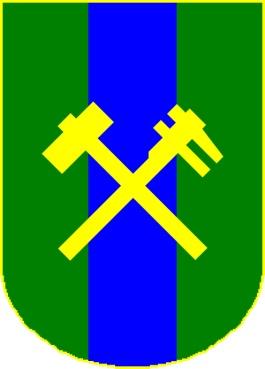 Програма місцевого економічного розвиткуСновської міської територіальної громади Чернігівської областіта План дій з її впровадження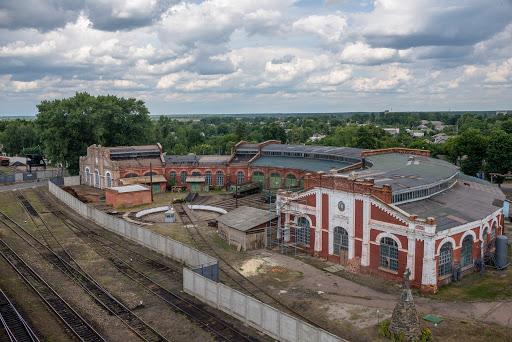 Програма місцевого економічного розвитку Сновської міської територіальної громади та План дій з її впровадження розроблені в рамках Програми «Децентралізація приносить кращі результати та ефективність» (DOBRE), що виконується міжнародною організацією Global Communities та фінансується Агентством США з міжнародного розвитку (USAID).ЗМІСТВСТУППрограма місцевого економічного розвитку Сновської міської територіальної громади та План дій з її впровадження (далі – Програма) розроблені в рамках Програми «Децентралізація приносить кращі результати та ефективність» (DOBRE), що фінансується Агентством США з міжнародного розвитку (USAID).Над підготовкою Програми працювали члени Робочої групи з місцевого економічного розвитку, яка створена у громаді, і до складу якої увійшли представники різних цільових груп (Додаток 1 до Програми). Робоча група працювала у тісній співпраці із консультантом програми DOBRE на всіх етапах підготовки Програми, в тому числі упродовж двох семінарів в рамках компоненту «Місцевий економічний розвиток» Програми DOBRE та під час 3-х візитів консультанта у громаду. Результатом спільної роботи громади і експертів також є підготовлений Економічний профіль громади.Економічний профіль громади містить зведену інформацію про ресурси громади: місцеве економічне середовище; населення; трудові ресурси; ринки; економічну базу; інфраструктуру; комунікації та комунальні послуги; навколишнє середовище; життя в громаді; професійні послуги; соціальний капітал; місцеве самоврядування; податки; громадські організації; природні ресурси, а також інформацію про стратегію розвитку ТГ, SWOT аналіз громади. Підтримання Профілю в актуальному стані та регулярне оновлення його даних є абсолютно необхідним, і це є завданням Робочої групи з МЕР.Програма МЕР повністю відповідає Стратегії розвитку громади і розроблена на її виконання в частині розвитку місцевої економіки. За потреби можна вносити зміни у Програму, але ці зміни обов’язково мають відповідати Стратегії розвитку громади. Метою Програми місцевого економічного розвитку є:Підтримка існуючого бізнесу;Стимулювання підприємницької діяльності та поява нового бізнесу, підтримка їх розвитку;Розвиток трудових ресурсів, в тому числі молоді;Залучення нового бізнесу та інвестицій, враховуючи екологічні стандарти та підвищення конкурентоздатності громади.Програма складається із:Стратегічного бачення і цілей економічного розвитку громади, визначених у Стратегії;Набору конкретних проєктів місцевого економічного розвитку, реалізація яких дозволить досягти цілей економічного розвитку громади, визначених у Стратегії розвитку громади;Плану дій із впровадження Програми місцевого економічного розвитку.Кожен проєкт – це логічно та хронологічно узгоджений комплекс заходів, реалізація яких призводить до досягнення поставленої мети у встановлений термін із залученням визначених людських, матеріальних і фінансових ресурсів.Програма містить перелік конкретних проєктів, які реалізовуватиме громада у найближчій перспективі – у період 2021-2024 роки. Цей перелік не є вичерпний. Члени Робочої групи з місцевого економічного розвитку у будь-який момент можуть прийняти рішення додатково включити у Програму один чи декілька проєктів.Реалізація даної Програми покладається на членів Робочої групи з місцевого економічного розвитку та осіб, відповідальних за виконання конкретного проєкту, із можливим залученням всіх заінтересованих сторін.Частина 1. Стратегічне бачення і цілі економічного розвиткуСтратегічне бачення розвитку Сновської ТГ.Сновська ТГ – туристично- та інвестиційно-приваблива прикордонна громада на Півночі України – Чернігівщині з розвинутим лісовим і сільськогосподарським виробництвом та сучасною інфраструктурою всіх населених пунктів. Комфортна та безпечна для життя громада щирих, толерантних, активних людей з високими моральними якостями, які ведуть здоровий спосіб життя, патріотів України.Для досягнення стратегічного бачення, у Стратегії розвитку громади, серед інших, визначено наступні стратегічні та операційні цілі економічного розвитку ТГ:Стратегічна ціль 1. Створення умов для сталого розвитку місцевої економікиОпераційна ціль 1.1. Посилення інституційного впливу громади на її розвитокОпераційна ціль 1.2. Стимулювання розвитку сільськогосподарської діяльності на теренах громадиОпераційна ціль 1.3. Ефективне використання лісових та водних ресурсів в інтересах громадиОпераційна ціль 1.4. Ефективне використання наявних та створення нових туристичних можливостей громадиОпераційна ціль 1.5. Підвищення енергоефективності в усіх секторах.Працюючи над Програмою МЕР, робоча група прагнула досягти всі зазначені цілі, створивши комплекс тісно пов’язаних між собою взаємодоповнюючих проєктів. Так, створення мобільного торгово-розважального комплексу не тільки забезпечить майданчиками малих підприємців громади, а й сприятиме маркетингу території та розвитку її туристичних можливостей; облаштування зон водного туризму і системи навігації визначить спеціалізацію громади як дестинації, де заохочується розвиток туристичного підприємництва; розроблення бренду Сновської ТГ забезпечить сталість цих процесів.Частина 2. Проєкти місцевого економічного розвиткуПРОЄКТ МІСЦЕВОГО ЕКОНОМІЧНОГО РОЗВИТКУ №1ПРОЄКТ МІСЦЕВОГО ЕКОНОМІЧНОГО РОЗВИТКУ №2ПРОЄКТ МІСЦЕВОГО ЕКОНОМІЧНОГО РОЗВИТКУ №3ПРОЄКТ МІСЦЕВОГО ЕКОНОМІЧНОГО РОЗВИТКУ №4Частина 3. План дій з впровадження Програми місцевого економічного розвиткуПерший заступник міського голови                                                                   Павло МірошниченкоДОДАТОК 1Робоча група з місцевого економічного розвиткуСновської міської територіальної громадиЧернігівської областіС К Л А Дробочої групи з місцевого економічного розвитку Сновської громадиПримітка: цільова група:Буква, яка відповідає типу цільової групи, до якої входить представник:-   В – представник влади-   Б – представник бізнесу-   Г – представник громадськості-   М – представник Молодіжної ради (в разі її утворення) або активної молоді-   О – представник освітиВступ ……………………………………………………………………………………………………………………3Частина 1. Стратегічне бачення і цілі економічного розвитку ………………………….4Частина 2. Проєкти місцевого економічного розвитку …………………………………….6Проєкт 1. Облаштування майданчиків для розвитку водного туризму в м.Сновськ та с.Займище ………………………………………  7Проєкт 2. Створення мобільного торгово-розважального комплексу для забезпечення вуличної торгівлі11Проєкт 3. Розроблення бренду Сновської громади ……………………15Проєкт 4. Розроблення проєкту дизайну торгово-розважальної зони «Гідропарк» у м.Сновськ ………………………………………………………..Частина 3. План дій з впровадження Програми МЕР ………………………………………. 21Додаток. Склад робочої групи 1.Назва проєкту Облаштування майданчиків для розвитку водного туризму в м.Сновськ та с.Займище2. Стратегічна і операційна цілі, до яких має відношення даний проєкт  Стратегічна ціль 1. Створення умов для сталого розвитку місцевої економікиОпераційна ціль 1.1. Посилення інституційного впливу громади на її розвитокОпераційна ціль 1.4. Ефективне використання наявних та створення нових туристичних можливостей громади3. Мета та завдання/цілі проєкту(підтримка існуючого бізнесу, заохочення до підприємництва, залучення та робота з інвесторами, розвиток робочої сили)  Мета: Заохочення до підприємництва навколо обслуговування туристів-водників, що зупиняються на стоянки у м.Сновськ та с.Займище. Завдання: Стимулювання підприємницької активності мешканців громадиСтворення умов для торгівлі с/г продукцією, виробами місцевих умільців, крафтових виробників, малих підприємств, що дозволить розширити коло реалізації продукції малого бізнесу та дасть поштовх для розвитку підприємництва.Створення умов для розвитку подієвого туризму в громаді4. Територія, на яку проєкт матиме впливСновська ТГ5. Кількість мешканців, які використовуватимуть результати проєкту Мешканці Сновської ТГ (сіл Гірськ, Піщанка, Нові Боровичі, Старі Боровичі, Гвоздиківка, м. Сновськ,  Займище, Смяч – 2971 особа та міста Сновськ)Місцеві підприємці - 563, ремісники - 20 та індивідуальні селянські господарства - 160, які отримають доступ до сучасних торгових площ і місць.Туристи-водники – 2100 осібГості громади – 500 осіб6. Опис проблеми або потреби, на вирішення якої спрямований проєктОдним з потужних ресурсів Сновської громади є природні ландшафти, у тому числі – вздовж русла р.Снов. Наразі річкою прокладені маршрути водного туризму, які реалізуються національними туристичними операторами активного туризму. Щороку не менше 2 тис. туристів-водників перетинають територію громади і, за оцінками експертів активного туризму, сплави по р.Снов набирають популярності. Розвиток туризму в громаді варто розглядати як інструмент мобілізації її конкурентних переваг; підвищення рівня зайнятості населення; посилення ділової активності мешканців сіл. Проте, поки що громада не отримує вигід від розвитку туризму, не має зв’язків із туроператорами, відсутні засоби розміщення та харчування туристів, не підготовлені рекреаційні зони та майданчики для туристів-водників. Крім того, потенційний турист та інвестор не володіють інформацією щодо туристичного потенціалу громади, не може орієнтуватись у її атракціях. Місцеве населення є доволі пасивним у питанні торгівлі локальною продукцією в місцях зупинок водників. 7. Доцільність проєктуРеалізація проєкту створить умови для популяризації та туристичного розвитку території, дозволить підігріти інтерес навколо інвестиційних майданчиків для розвитку об’єктів розміщення. Облаштування майданчиків для туристів-водників, інформаційні стенди, вказівники сприятимуть формуванню туристичного іміджу, стануть для місцевого населення та інвесторів стимулом для започаткування відповідного бізнесу.8. Опис проєктуВ рамках проєкту передбачається: облаштування майданчиків для туристів водників в 2-х локаціях громади (встановлення торговельних прилавків для торговців місцевою продукцією, біотуалетів, сміттєвих баків, дерев’яних бесідок, інформаційних стендів із нанесеною інформацією щодо продукції місцевих виробників, вказівників; 2-х паркувальних майданчиків для транспортних засобів туристів;розроблення і друк туристичної карти громади із нанесенням основних локації, насамперед – вздовж р.Снов;поширення інформації щодо туристичної привабливості громади (розміщення інформації на офіційних веб-сайтах державних установ, місцевих та всеукраїнських засобів масової інформації,  створення електронних буклетів, розсилка їх до туристичних операторів активного туризму).9. Ключові етапи реалізації проєктуОсновними етапами реалізації проєкту є:ПідготовчийОрганізаційнийЗавершальний10. Заходи проєктуЕтап 1. Підготовчий1.1.   1.1. Провести засідання Робочої групи з місцевого економічного розвитку, на якому:1.2. Затвердити Програму місцевого економічного розвитку Сновської МТГ та План дій з її впровадження1.3. Прийняти рішення про реалізацію проєкту в рамках компоненту «Місцевий економічний розвиток» Програми DOBRE1.4. Підготувати запит до Програми DOBRE про підтримку проєкту та його співфінансування1.5. Підготувати проєкт-рішення на сесію Сновської міської ради про виділення співфінансування на реалізацію проєкту 1.5. Сформувати Робочу групу з реалізації проєкту1.6. Висвітлити на веб-сайті громади проєкт благоустрою  для ознайомлення мешканців, провести збір зауважень та пропозиційВиконавці заходів: Робоча група з МЕР Сновської МТГ Етап 2. Впровадження проєкту2.1. Підготувати технічний опис предметів закупівлі2.2. Надіслати технічний опис предметів закупівлі обладнання, що буде закуповуватись громадою, виробникам/продавцям2.3. Провести тендерну процедуру закупівлі обладнання (в разі закупівлі громадою) 2.4. Узгодити і укласти із переможцями тендеру Договір на закупівлю обладнання (в разі закупівлі громадою)2.5. Взяти на баланс закуплене обладнання2.6. Запросити фахівця із створення туристичних карт для розроблення туристичної карти громади із нанесенням всіх локацій.2.7. Розробити макет інформаційного стенду та вказівників 2.8. Визначити місця встановлення об’єктів інформаційної інфраструктури.2.9. Виготовити та встановити об’єкти туристичної інфраструктури.Виконавці заходів: Робоча група з МЕР Сновської ТГ спільно з комунальним підприємством та місцевими підприємцямиЕтап 3. Завершальний3.1. Провести урочисте відкриття стоянок.3.2. Підготувати звіт про реалізацію проєктуВиконавці заходів: міська рада Сновської ТГ11. Очікувані результати від реалізації проєктуКількісні результати проєкту:облаштовано 2 туристичні стоянки водного туризму (1 у м.Сновськ і 1 у с.Займище);встановлено 2 туристичні стенди із нанесенням інформації про діяльність не менш ніж 20 бізнесів на території громади;облаштовано 2 стоянки для транспорту відвідувачів громади;залучено до торгівлі сільськогосподарською продукцією не менше 30 підприємців і особистих селянських господарств;не менше 1 тис. туристів-водників упродовж року стануть покупцями локальної продукції; не менше 300 осіб (туристів-водників) упродовж сезону відвідають туристичні локації громадиЯкісні результати проєкту:створено умови для розширення внутрішнього споживчого ринку, збільшення попиту на місцеву продукцію.створено передумови для підвищення рівня підприємницької активності місцевих мешканців навколо обслуговування туристів.популяризовано туристичний потенціал Сновської ТГ на туристичному ринку України. створено комфортні умови для відпочинку як місцевих мешканців, так і відвідувачів12. Графік реалізації проєкту і його тривалість12 місяців13. Необхідні фінансові ресурси, тис. грн.Загальний бюджет проекту 445,315 тис.грн.торгові прилавки 2 одиниці місткістю по 5 робочих місць кожний – 176 тис.грн.  (грантові кошти)Біотуалети – 2 універсальні (з урахуванням потреб осіб з інвалідністю) – на центральному пляжі в місті Сновськ та в с.Займище – 92,4 тис.грн. (грантові кошти)Дерев’яна альтанка – 1 одиниця (в с.Займище) – 33,605 тис.грн. (Грантові кошти)Баки для роздільного сміття – 2 комплекти по 3 баки: Зовнішні розміри: 1275 x 1115 x 1470 мм; об'єм: 1100 л; матеріал: пластик (скло, пластик, папір) – 27 тис.грн. (власний внесок)Велопарковки 4 одиниці – 8 тис.грн. (власний внесок)Освітлення території біля річки в с.Займище (4 світильники на сонячних батареях) – 20,809 тис.грн. (власний внесок)грейдерування дороги до центрального пляжу в місті Сновськ –               5 тис.грн. (власний внесок)влаштування основи під дерев’яні конструкції – 12,5 тис.грн. (власний внесок)встановлення спортивно-тренажерний  комплекс в с.Займище –              50 тис.грн. (власний внесок)розробка туристичної карти із нанесенням всіх локацій із залученням зовнішніх спеціалістів – 10 тис.грн. (власний внесок)розробка і встановлення інформаційних стендів і вказівників – 10 тис.грн.  (власний внесок)14. Можливі джерела співфінансування проєктуКошти місцевого бюджету 143,31 тис. грн.Регіональні, національні, міжнародні та інші програми, в рамках яких можна отримати грантове фінансування, в т.ч. кошти Програми DOBRE 302,005 тис. грн.15. Нефінансові ресурси, необхідні для реалізації проєкту(документація, дозволи, інфраструктура, природні ресурси тощо)Дозвіл на проведення фестивалю Держпродспоживслужбою (безкоштовно)16. Виконавці проєкту (Основні, підтримка, імена осіб)Загальна координація реалізації проєкту:Робоча група з місцевого економічного розвитку Основні виконавці: Мірошниченко П.Л. – перший заступник міського голови, Гукун Г.М. – начальник відділу економічного розвитку та інвестиційЗалучені виконавці: старостат с.Займище, відділ благоустрою та господарського забезпечення Сновської міської ради, КП «Сновська ЖЕД»Підтримка: Солодовник П., Сергійко В., Артюшенко О., Мундурс І.М.17. Заінтересовані сторони в реалізації проєктуМешканці Сновської ТГМісцеві підприємці, які здійснюють торгівлю Виробники локальних продуктів харчуванняТуристи та рекреантиТуристичні оператори активного туризмуМісцева влада ТГ18. Джерела додаткової інформаціїТуристична стоянка «Возилівські водоспади» https://drymba.com/uk/1056820-turystychna-stoyanka-vozylivski-vodospadyСплав річною Снов https://www.marshrut-club.com/routes/908419. Інше1.Назва проєкту Створення мобільного торгово-розважального комплексу для забезпечення вуличної торгівлі у всіх населених пунктах громади2. Стратегічна і операційна цілі, до яких має відношення даний проєкт Стратегічна ціль 1. Створення умов для сталого розвитку місцевої економікиОпераційна ціль 1.1.2. Створення інфраструктури підтримки розвитку малого та середнього бізнесу3. Мета та завдання/цілі проєкту(підтримка існуючого бізнесу, заохочення до підприємництва, залучення та робота з інвесторами, розвиток робочої сили)  Мета проєкту – покращення умов для розвитку існуючого малого та середнього бізнесу Сновської ТГ через створення мобільного торгово-розважального комплексу. Завдання проєкту: Створення умов для започаткування малого бізнесу (організація місць для торгівлі сільськогосподарською продукцією і виробами місцевих умільців, харчування туристів),  Стимулювання підприємницької активності мешканців Сновської ТГ.Створення умов для розвитку подієвого туризму в громаді4. Територія, на яку проєкт матиме впливТериторія Сновської ТГ5. Кількість мешканців, які використовуватимуть результати проєкту Мешканці Сновської ТГ (22026 осіб), 12004 – жінки, 10022 – чоловіки, 5197 - молодь6. Опис проблеми або потреби, на вирішення якої спрямований проєктЩорічно на території Сновської ТГ проходить більше 20 заходів (в місті Сновськ та 19 селах – центрах старостинських округів), під час яких розгортаються зони торгівлі або імпровізовані фудкорти. Міською радою придбано мобільну сцену, яка буде використовуватися під час масових заходів з метою надання виїзних концертів кращих колективів Сновщини. Це згуртовує населення, і люди майже цілими селами збираються на свята і при цьому потребують  товарів та послуг.  Учасниками цих заходів є підприємці громади, а також народні майстри (громадська ініціатива «Майстрині Сновщини). Далеко не кожний підприємець або майстер має у своєму розпорядженні обладнане візуально привабливе торгове місце, особливо це стосується саме місць для народних майстрів і приготування їжі. Досвід проведення кількох масових заходів показав, що забезпечення можливості надання місць для торгівлі та приготування їжі є доволі актуальною проблемою для громади.  Придбання спеціального обладнання (мобільні шатра та павільйони, меблі для проведення майстер-класів, обладнання для фудкорту), яке б повною мірою відповідало масштабам запланованих івентів і яке можна було б транспортувати між селами громади, а також збірних торгових павільйонів, які допомогли б створити мобільні торгові майданчики для місцевих підприємців (до 40 підприємців під час кожного заходу). 7. Доцільність проєктуРеалізація проєкту стимулюватиме розвиток підприємництва навколо обслуговування відвідувачів масових заходів, а значить -  створить умови для самозайнятості населення, допоможе місцевому бізнесу знайти свою нішу в забезпеченні відвідувачів товарами і послугами, покращить умови проведення дозвілля для місцевого населення, покращить інвестиційну привабливість та імідж громади.Проведення масових заходів із використанням закупленого обладнання дозволить розширити коло реалізації продукції малого бізнесу та дасть поштовх для розвитку підприємництва.У процесі реалізації Проєкту 4 цієї Програми також планується нанесення на мобільні павільйони логотипу громади з тим, щоб місцеві підприємці могли гідно представляти власну продукції і поза межами Сновщини, популяризуючи тим самим локальну продукцію.8. Опис проєктуВ рамках проєкту планується закупівля торгових павільйонів 4-х   конфігурацій (ятки, лаунж-зони, торгові намети); обладнання для  фудкорту (гріль, барбекю, мангал) та меблів для торгівлі та проведення майстер-класів. Обладнання буде надаватись місцевим підприємцям для розміщення своєї продукції або приготування їжі, проведення майстер-класів. За допомогою цього обладнання в селах громади будуть проводитись масові заходи за участю локальних бізнесів.9. Ключові етапи реалізації проєктуОсновними етапами реалізації проєкту є:ПідготовчийОрганізаційнийЗавершальний10. Заходи проєктуЕтап 1. Підготовчий1.1. Провести засідання Робочої групи з місцевого економічного розвитку, на якому:1.2. Затвердити Програму місцевого економічного розвитку Сновської ТГ та План дій з її впровадження1.3. Прийняти рішення про реалізацію проєкту і визначитись із джерелами фінансування1.5. Підготувати проєкт рішення на сесію Сновської міської ради про виділення співфінансування на реалізацію проєкту 1.5. Сформувати Робочу групу з реалізації проєкту, залучивши місцевих підприємців, які можуть надавати послуги виїзної торгівлі та громадського харчування.1.6. Висвітлити на веб-сайті громади проєкт для ознайомлення мешканців, провести збір зауважень та пропозиційВиконавці заходів: Робоча група з МЕР Сновської ТГЕтап 2. Впровадження проєкту2.1. Підготувати технічний опис предметів закупівлі2.2. Надіслати технічний опис предметів закупівлі виробникам/продавцям обладнання, що буде закуповуватись громадою2.3. Провести тендерну процедуру закупівлі обладнання (в разі закупівлі громадою)2.4. Узгодити і укласти із переможцями тендеру Договір на закупівлю обладнання (в разі закупівлі громадою)2.5. Взяти на баланс закуплене обладнання2.6. Передати обладнання в постійне користування відділу культури і туризму2.7. Розробити та затвердити календар подієвих заходів Сновської ТГВиконавці заходів: Робоча група з МЕР Сновської ТГ спільно з комунальним підприємством та місцевими підприємцямиЕтап 3. Завершальний3.1. Провести урочисту передачу 3.2. Підготувати звіт про реалізацію проєктуВиконавці заходів: міська рада Сновської ТГ11. Очікувані результати від реалізації проєктуКількісні результати проєкту:До 40 представників малого та середнього бізнесу громади отримають доступ до комфортного місця торгівлі; 20 народних умільців отримають доступ до комфортного місця торгівлі; 20 тис. мешканців громади отримають можливість відвідати зручні і адаптовані простори під час проведення масових заходів.Якісні результати проєкту:Створено умови для самозайнятості населення через покращення умов для торгівлі;Створено умови для розширення внутрішнього споживчого ринку, збільшення попиту на місцеву продукцію.Створено комфортні умови для торгівлі та відпочинку як місцевих мешканців, так і відвідувачів. 12. Графік реалізації проєкту і його тривалістьТривалість проєкту – 6 місяців. Графік реалізації проєкту у Частині 3. План дій з впровадження Програми місцевого економічного розвитку.13. Необхідні фінансові ресурси, тис. грн.Загальний бюджет проєкту – 183 тис. грн., в т.ч.:Тентові торгові ятки для вуличної торгівлі 2*2 м, 20шт. (34 тис.грн.)  Стійки для торгівлі – 20 шт. (20 тис.грн.);Шатро торгове 3х6 Premium Украина, 5шт (30 тис.грн.);Мобільні умивальники Консенсус (39х28.5х18) 15 л., 5шт (1тис.грн.);Гриль газовий Go-Anywhere черный Weber 1141075 (10 тис.грн.)Комплект меблів розкладний (стіл + 2 лавки) – 4 комплекти (22 тис.грн.)Мангал – 20 тис.грн;Комплекти меблів для торгівлі - 26 ;Набір меблів для проведення майстер-класів – 4 од. (20 тис.грн.)14. Можливі джерела співфінансування проєктуКошти місцевого бюджету 83 тис. грн.Регіональні, національні, міжнародні та інші програми, в рамках яких можна отримати грантове фінансування – 100 тис.грн.15. Нефінансові ресурси, необхідні для реалізації проєкту(документація, дозволи, інфраструктура, природні ресурси тощо)Дозвіл на проведення заходів Держпродспоживслужбою (безкоштовно)16. Виконавці проєкту (Основні, підтримка, імена осіб)Загальна координація реалізації проєкту:Робоча група з місцевого економічного розвиткуОсновні виконавці: Добненко Н.М., Мірошниченко П.Л.Підтримка: Гукун Г.М., Владимирова Т.В., Недвига В.В.17. Заінтересовані сторони в реалізації проєктуМешканці Сновської ТГМісцеві підприємці, які здійснюють торгівлю Виробники локальних продуктів харчування, сувенірів, ремісники Власники закладів громадського харчуванняМісцева влада Сновської ТГОптові підприємства, які працюють на території району18. Джерела додаткової інформаціїhttps://www.ukrinform.ru/rubric-tourism/2758838-den-goroda-snovsk-otmetil-masstabnym-rokfestivalem-i-tykvennym-bumom.htmlhttps://www.gorod.cn.ua/news/foto-i-video/73597-folklornii-festival-konkurs-imeni-vasilja-polevika-vidrodivsja-video.html19. Інше1.Назва проєкту Розроблення та промоція бренду Сновської громади2. Стратегічна і операційна цілі, до яких має відношення даний проєкт Стратегічна ціль 1. Створення умов для сталого розвитку місцевої економікиОпераційна ціль 1.4. Ефективне використання наявних та створення нових туристичних можливостей громади1.4.2. Формування бренду громади, туристичної спеціалізації та туристичних продуктів3. Мета та завдання/цілі проєкту(підтримка існуючого бізнесу, заохочення до підприємництва, залучення та робота з інвесторами, розвиток робочої сили)  Мета проєкту – підтримка існуючого малого бізнесу Сновської ТГ та заохочення розвитку підприємництва шляхом промоції підприємців і туристичних можливостей громади.Завдання проєкту: Збільшення рівня обізнаності зовнішніх ринків щодо можливостей місцевого бізнесуЗбільшення рівня обізнаності щодо туристичного потенціалу громадиПідвищення рівня підприємницької активності місцевих мешканців 4. Територія, на яку проєкт матиме впливТериторія Сновської ТГ5. Кількість мешканців, які використовуватимуть результати проєкту 570 осіб  - представників малого бізнесу громади отримають можливість випуску і продажу продукції під брендом громади200 осіб - мешканці, які замислюються про ведення індивідуальної підприємницької діяльності, також отримають можливість випуску і продажу продукції під брендом громади;12000 осіб – населення громади-потенційні споживачі локальної продукції отримають можливість дізнатись про можливості місцевого бізнесу6. Опис проблеми або потреби, на вирішення якої спрямований проєктСновська ТГ має розмитий імідж, який не дозволяє їй та місцевим виробниками виділитись серед аналогічних громад Чернігівської області. Між тим Сновська ТГ націлена на формування чіткого іміджу як території, де заохочується підприємництво та розвивається туризм, і розроблення власного бренду, під яким могла б продаватись продукція місцевих виробників і сувеніри. 7. Доцільність проєктуРеалізація цього проєкту створить умови для стимулювання збуту продукції місцевих виробників, ремісників і індивідуальних селянських господарств через випуск рекламного буклета-карти та цифровий маркетинг їх продуктів і послуг; посилить інвестиційний потенціал громади через розроблення локального бренду.8. Опис проєктуВ рамках проєкту передбачається проведення регіонального конкурсу на розроблення та затвердження бренду і брендбуку громади, його реєстрація; дизайн і випуск рекламного буклета-карти з нанесеними туристичними атракціями та рекламними модулями локальних бізнесів; запровадження заходів цифрового маркетингу (SEO, SMM).9. Ключові етапи реалізації проєктуОсновними етапами реалізації проєкту є:ПідготовчийОрганізаційнийЗавершальний10. Заходи проєктуЕтап 1. Підготовчий1.1. Провести засідання Робочої групи з місцевого економічного розвитку, на якому:Затвердити Програму місцевого економічного розвитку Сновської ТГ та План дій з її впровадженняПідготувати проєкт-рішення на сесію Сновської міської ради про виділення фінансування на реалізацію проєктуСформувати Робочу групу з реалізації проєктуВизначити відповідальну особу за реалізацію проєктуВиконавці заходів: Робоча група з МЕР Сновської ТГЕтап 2. Організаційний2.1. Подати Голові ТГ на затвердження склад Робочої групи з реалізації проєкту2.2. Подати Голові ТГ на затвердження відповідальну особу з реалізації проєктуВиконавці заходів: Робоча група з МЕР Сновської ТГ спільно із програмним спеціалістом DOBREЕтап 3. Впровадження заходів проєкту3.1. Провести бренд-сесії з розроблення бренду та брендбуку ТГ під керівництвом  експертів Програми DOBRE3.2. Розроблення бренду3.3. Провести громадські обговорення запропонованих варіантів бренду.3.4. Забезпечити розроблення брендбуку.3.5. Затвердити бренд рішенням сесії міської ради.3.6. Підготувати документи та зареєструвати бренд Сновської ТГ в установленому законом порядку. Виконавці заходів: Робоча група з МЕР Сновської ТГ спільно із підрядною організацією. 3.7. Зібрати інформацію від місцевих бізнесів, ремісників і індивідуальних селянських господарств для розміщення на рекламних модулях.3.8. Розробити дизайн карти Сновської ТГ з нанесеними туристичними атракціями та рекламними модулями локальних бізнесів.3.9. Розробити дизайн-макет буклету.Виконавці заходів: Робоча група з МЕР Сновської ТГ спільно із Молодіжною радою ТГ3.10.  Підготувати технічний опис предметів закупівлі3.11. Надіслати технічний опис предметів закупівлі виробникам/продавцям відповідного обладнання3.12. Провести тендерну процедуру закупівлі обладнання3.13. Узгодити і укласти із переможцями тендеру Договір на закупівлю обладнання3.14. Встановити і налагодити роботу обладнання3.15. Взяти на баланс закуплене обладнання 3.16. Провести навчання персоналу по роботі із встановленим обладнаннямВиконавці заходів: Робоча група з МЕР Сновської ТГ, підрядна організація/експерт, визначені на тендері3.17. Підготувати інформацію на сайт громади про продукцію та послуги місцевих виробників, ремісників і індивідуальних селянських господарств з використанням правил SEO3.18. Розмістити інформацію на сайт громади.3.19. Підготувати медіа-план для сторінки громади в соціальних мережахВиконавці заходів: Робоча група з МЕР Сновської ТГ спільно із Молодіжною радою ТГЕтап 4. Підтримуючий4.1. Забезпечити розсилку рекламного буклета туристичним операторам, що організують туристичні подорожі територією Чернігівської області. 4.2. Включити до посадових обов’язків начальника відділу культури і туризму регулярне оновлення інформації на сайті та в буклеті, а також ведення сторінок громади у соцмережах згідно розробленого медіаплану. 4.3. Розповсюдити інформацію для підприємців про можливості вироблення сувенірної продукції. Виконавці заходів: Робоча група з МЕР Сновської ТГ 11. Очікувані результати від реалізації проєктуКількісні результати проєкту:Розроблено і зареєстровано відповідно чинного законодавства брендбук громади.Щороку випускається карта-буклет накладом не менше 1 тис. грн.Публікація не менше 1 поста в соцмережах на деньВідвідуваність сайту на рівні не менше 10 відвідувань на день. Здійснено навчання 1 фахівця міської ради570 осіб  - представників малого бізнесу громади та 200 осіб, які збираються займатись громадською діяльністю, отримають можливість випуску і продажу продукції під брендом громадиЯкісні результати проєкту:Створено умови для розширення внутрішнього споживчого ринку, збільшення попиту на місцеву продукцію.Популяризовано локальну продукцію. 12. Графік реалізації проєкту і його тривалістьТривалість проєкту –12 місяців. Графік реалізації проєкту у Частині 3. План дій з впровадження Програми місцевого економічного розвитку.13. Необхідні фінансові ресурси, тис. грн.Загальний бюджет проєкту – 253529. грн., в т.ч.:Розробка бренду 50000 грн. (на конкурсній основі)Багатофункціональний термопресс Lichang 8в1 плита 40x50 см – 26900 грн.Професійний принтер Xerox Phaser 7800DN – 105000 грн.Ноутбук для графічного дизайну Dell G3 15 3579 (3579-6806) – 25000 грн., Програмне забезпечення Corel Draw – 21329 грн., Програмне забезпечення Adobe PhotoShop – 12 000 грн., Програмне забезпечення Adobe Illustrator – 10300 грн., Послуги з графічного дизайну (буклета-карти) – 4 000 грн., SEO сайту громади – 8000 грн., Реєстрація торгової марки – 18000 грн.,Витратні матеріали – 5000 грн., Навчання спеціаліста відділу культури і туризму – 18 000 грн.14. Можливі джерела співфінансування проєктуКошти місцевого бюджету 96630  грн.Регіональні, національні, міжнародні та інші програми, в рамках яких можна отримати грантове фінансування - 156900 грн.15. Нефінансові ресурси, необхідні для реалізації проєктуОрганізація обласного конкурсу на розроблення бренду та брендбуку16. Виконавці проєкту(Основні, підтримка, імена осіб)Загальна координація реалізації проєкту:Робоча група з місцевого економічного розвиткуОсновні виконавці: Мундурс І.М., Мірошниченко П.Л.Підтримка: Гукун Г.М., Дубина Л.О., Іванов Л., Шевардіна А.А., Закружний О.17. Заінтересовані сторони в реалізації проєктуМісцева влада Сновської ТГМешканці Сновської ТГМісцеві підприємці, які здійснюють торгівлю та надання послугІнші підприємства, розташовані на території ТГРемісники, які проживають у селах Сновської ТГТуроператори, що пропонують тури територією Чернігівської областіТуристи, які планують відвідання атракцій Чернігівщини18. Джерела додаткової інформаціїДрогобичhttps://white.com.ua/portfolio/identitydesign/36/view?fbclid=IwAR13JEzO6G_x4lErhQTq0dh7fnhG29u14NnTph1lC_BPpwrA2v3Y46E1oYwВорохта https://www.behance.net/gallery/122948085/Vorokhta-Ethnic-village-identity?fbclid=IwAR0WSKxLnxyNZzjl0dTxSJjUBVIJZt4dY-6Z3JEAEoQ63RQdFrAXtSbdH3chttps://vorokhta.online/Борислав https://www.behance.net/gallery/122948085/Vorokhta-Ethnic-village-identity?fbclid=IwAR0WSKxLnxyNZzjl0dTxSJjUBVIJZt4dY-6Z3JEAEoQ63RQdFrAXtSbdH3cГенічеськhttps://www.behance.net/gallery/80499363/Tour-identity-for-the-city-of-Henichesk?fbclid=IwAR0Tdur-M0WKnsaukhHekZ2cWZ6Bzdr5Ax3kxiyEeFDaY2Lsa2udmgB7nnI19. Інше1.Назва проєкту Розроблення проєкту дизайну комерційно-розважальної зони «Гідропарк» у м.Сновськ за адресою м. Сновськ, вул. Залізнична, 232. Стратегічна і операційна цілі, до яких має відношення даний проєкт Стратегічна ціль 2. Створення сучасного комфортного простору громадиОпераційна ціль 2.2. Благоустрій населених пунктів3. Мета та завдання/цілі проєкту(підтримка існуючого бізнесу, заохочення до підприємництва, залучення та робота з інвесторами, розвиток робочої сили)  Мета проєкту – покращення умов для розвитку малого бізнесу Сновської ТГ шляхом облаштування рекреаційного простору в зоні «Гідропарк».Завдання проєкту: Створити інфраструктурні умови для розвитку малого бізнесу в рекреаційній зоні.Створити умови для відпочинку та рекреації населення Сновської громади4. Територія, на яку проєкт матиме впливТериторія Сновської ТГ5. Кількість мешканців, які використовуватимуть результати проєкту Мешканці м.Сновськ та прилеглих населених пунктів ТГ (до 15 тис.)Місцеві підприємці, що займаються торгівлею, наданням розважальних послуг для дітей та громадського харчування (не менше 4)6. Опис проблеми або потреби, на вирішення якої спрямований проєктОднією з найпривабливіших у минулому рекреаційних зон центрального населеного пункту Сновської ТГ є Гідропарк – паркова зона із кількома ставками та дитячим майданчиком. Разом з тим, нині територія Гідропарку перебуває у певному занепаді. Місцеві мешканці зацікавлені у відродженні цієї зони, перетворенні її на візуально привабливий облаштований громадський простір, у межах якого можна б було поєднати торгівлю, прогулянки, відпочинок, у тому числі – проведення масових свят, який міг би інтегрувати громаду та створити магніт для місцевого бізнесу.  Про це свідчить і те, що в конкурсі проєктів Громадського бюджетування брали участь 2 проєкти, присвячені облаштуванню Гідропарку і один з них став переможцем. У розвитку цієї локації зацікавлені також і місцеві підприємці.  Шляхом вирішення проблеми громада розглядає розроблення проєкту дизайну комерційно-розважальної зони «Гідропарк» у м.Сновськ із виділенням торгової, розважальної, дитячої, відпочинкової зон як можливість для стимулювання розвитку торгівлі, громадського харчування. 7. Доцільність проєктуРеалізація проєкту стимулюватиме існуючий бізнес та самозайнятість населення, допоможе розвитку внутрішнього споживчого ринку, значно покращить умови проведення дозвілля для мешканців.8. Опис проєктуВ рамках проєкту передбачається створення проєкту дизайну комерційно-розважальної зони «Гідропарк» у м.Сновськ, включаючи: план території з визначеною мережею доріжок, нанесеними інженерними системами та спорудами. рекомендованим дорожнім покриттям, точками освітлення  та малими архітектурними формами, місцями розміщення зелених насаджень;дендроплан;посадкове креслення;розбивне креслення із прив’язкою до існуючих об’єктів. 9. Ключові етапи реалізації проєктуОсновними етапами реалізації проєкту є:ПідготовчийОрганізаційнийЗавершальний10. Заходи проєктуЕтап 1. Підготовчий1.1.       1.1. Провести засідання Робочої групи з місцевого економічного розвитку, на якому:1.2. Затвердити Програму місцевого економічного розвитку Сновської ТГ та План дій з її впровадження1.3. Прийняти рішення про реалізацію проєкту в рамках компоненту «Місцевий економічний розвиток» Програми DOBRE1.4. Підготувати запит до Програми DOBRE про підтримку проєкту та його співфінансування1.5. Підготувати проєкт-рішення на сесію Сновської міської ради про виділення співфінансування на реалізацію проєкту 1.5. Сформувати Робочу групу з реалізації проєкту1.6. Висвітлити проєкт на веб-сайті громади проєкт благоустрою  для ознайомлення мешканців, провести збір зауважень та пропозиційВиконавці заходів: Робоча група з МЕР Сновської ТГЕтап 2. Впровадження проєкту2.1. Розробити проєкти урбаністичного дизайну торгово-розважальної зони «Гідропарк» у м.Сновськ.2.2. Отримати  технічні умови приєднання до електромережі  та водопостачання2.3. Розробити та затвердити проєктно-кошторисну документацію 2.4.  Підготувати технічний опис предметів закупівліВиконавці заходів: Робоча група з МЕР Сновської ТГ спільно з комунальним підприємством та місцевими підприємцямиЕтап 3. Завершальний3.1. Підготувати звіт про реалізацію проєктуВиконавці заходів: міська рада Сновської ТГ 11. Очікувані результати від реалізації проєкту              КІлькісні результати: Розроблено 1 проєкт дизайну у складі таких документів (план території; дендроплан; посадкове креслення; розбивне креслення із прив’язкою до існуючих об’єктів);Як мінімум 4 локальних бізнеси та 2 ГО візьмуть участь у обговоренні деталей проєкту.Якісні результати: 1. Створено  умови для розбудови зони «Гідропарк»2. Створено комфортні умови для торгівлі та відпочинку місцевих мешканців.3. Покращено зовнішній вигляд популярної рекреаційної зони громади, що позитивно відбивається на її іміджу та інвестиційній привабливості. 12. Графік реалізації проєкту і його тривалістьТривалість проєкту – 6 місяців. Графік реалізації проєкту у Частині 3. План дій з впровадження Програми місцевого економічного розвитку.13. Необхідні фінансові ресурси, тис. грн.Загальний бюджет проєкту –  50 тис. грн., в т.ч.:14. Можливі джерела співфінансування проєкту        Бюджет Сновської ТГ, кошти підприємців, які планують відрити заклади громадського харчування та торгові точки. 15. Нефінансові ресурси, необхідні для реалізації проєкту(документація, дозволи, інфраструктура, природні ресурси тощо)Дозволи на підключення до інженерної інфраструктуриЗемельна ділянка 16. Виконавці проєкту(Основні, підтримка, імена осіб)Загальна координація реалізації проєкту:Робоча група з місцевого економічного розвиткуОсновні виконавці: Мірошниченко П.Л.Підтримка: Гончаренко О.О., Григорова Н., Гаврилець О.,          Білоусов Д.17. Заінтересовані сторони в реалізації проєктуМешканці Сновської ТГВиробники локальних продуктів харчуванняВласники закладів громадського харчуванняМісцева влада Сновської  ТГ18. Джерела додаткової інформації19. ІншеПлан дій запровадження Програми місцевого економічного розвиткуРікРікРікРікРікРікРікРікРікРікРікРікТип заходу з МЕРдля створення сприятливого економічного середовища в ТГТип заходу з МЕРдля створення сприятливого економічного середовища в ТГТип заходу з МЕРдля створення сприятливого економічного середовища в ТГТип заходу з МЕРдля створення сприятливого економічного середовища в ТГПлан дій запровадження Програми місцевого економічного розвитку2021202120212021202220222022202220232023202320231Підтримка існуючого бізнесу2Заохочення до підприємництва3Залучення та робота з  інвесторами4Розвиток робочоїсили, профорієнтація для молоді, школярівПроєкт 1. Облаштування майданчиків для розвитку водного туризму в м.Сновськ та с.ЗаймищеПроєкт 1. Облаштування майданчиків для розвитку водного туризму в м.Сновськ та с.ЗаймищеПроєкт 1. Облаштування майданчиків для розвитку водного туризму в м.Сновськ та с.ЗаймищеПроєкт 1. Облаштування майданчиків для розвитку водного туризму в м.Сновськ та с.ЗаймищеПроєкт 1. Облаштування майданчиків для розвитку водного туризму в м.Сновськ та с.ЗаймищеПроєкт 1. Облаштування майданчиків для розвитку водного туризму в м.Сновськ та с.ЗаймищеПроєкт 1. Облаштування майданчиків для розвитку водного туризму в м.Сновськ та с.ЗаймищеПроєкт 1. Облаштування майданчиків для розвитку водного туризму в м.Сновськ та с.ЗаймищеПроєкт 1. Облаштування майданчиків для розвитку водного туризму в м.Сновськ та с.ЗаймищеПроєкт 1. Облаштування майданчиків для розвитку водного туризму в м.Сновськ та с.ЗаймищеПроєкт 1. Облаштування майданчиків для розвитку водного туризму в м.Сновськ та с.ЗаймищеПроєкт 1. Облаштування майданчиків для розвитку водного туризму в м.Сновськ та с.ЗаймищеПроєкт 1. Облаштування майданчиків для розвитку водного туризму в м.Сновськ та с.ЗаймищеПроєкт 1. Облаштування майданчиків для розвитку водного туризму в м.Сновськ та с.ЗаймищеПроєкт 1. Облаштування майданчиків для розвитку водного туризму в м.Сновськ та с.ЗаймищеПроєкт 1. Облаштування майданчиків для розвитку водного туризму в м.Сновськ та с.ЗаймищеПроєкт 1. Облаштування майданчиків для розвитку водного туризму в м.Сновськ та с.ЗаймищеЕтап 1. Підготовчий1.1. Провести засідання Робочої групи з місцевого економічного розвитку, на якому:1.2. Затвердити Програму місцевого економічного розвитку Сновської ТГ та План дій з її впровадження1.3. Прийняти рішення про реалізацію проєкту в рамках компоненту «Місцевий економічний розвиток» Програми DOBRE1.4. Підготувати запит до Програми DOBRE про підтримку проєкту та його співфінансування1.5. Підготувати проєкт-рішення на сесію Сновської міської ради про виділення співфінансування на реалізацію проєкту 1.5. Сформувати Робочу групу з реалізації проєкту1.6. Висвітлити на веб-сайті громади проєкт благоустрою  для ознайомлення мешканців, провести збір зауважень та пропозиційЕтап 2. Впровадження проєкту2.1. Підготувати технічний опис предметів закупівлі2.2. Надіслати технічний опис предметів закупівлі виробникам/продавцям обладнання, що буде закуповуватись громадою2.3. Провести тендерну процедуру закупівлі обладнання (в разі закупівлі громадою)2.4. Узгодити і укласти із переможцями тендеру Договір на закупівлю обладнання (в разі закупівлі громадою)2.5. Взяти на баланс закуплене обладнання2.6. Запросити фахівця із створення туристичних карт для розроблення туристичної карти громади із нанесенням всіх локацій.2.7. Розробити макет інформаційного стенду та вказівників2.8. Визначити місця встановлення об’єктів інформаційної інфраструктури.2.9. Виготовити та встановити об’єкти туристичної інфраструктури.Етап 3. Завершальний3.1. Провести урочисте відкриття стоянок.3.2. Підготувати звіт про реалізацію проєктуПлан дій запровадження Програми місцевого економічного розвиткуРікРікРікРікРікРікРікРікРікРікРікРікТип заходу з МЕРдля створення сприятливого економічного середовища в ТГТип заходу з МЕРдля створення сприятливого економічного середовища в ТГТип заходу з МЕРдля створення сприятливого економічного середовища в ТГТип заходу з МЕРдля створення сприятливого економічного середовища в ТГПлан дій запровадження Програми місцевого економічного розвитку2021202120212021202220222022202220232023202320231Підтримка існуючого бізнесу2Заохочення до підприємництва3Залучення та робота з  інвесторами4Розвиток робочоїсили, профорієнтація для молоді, школярівПлан дій запровадження Програми місцевого економічного розвиткуКварталКварталКварталКварталКварталКварталКварталКварталКварталКварталКварталКвартал1Підтримка існуючого бізнесу2Заохочення до підприємництва3Залучення та робота з  інвесторами4Розвиток робочоїсили, профорієнтація для молоді, школярівПлан дій запровадження Програми місцевого економічного розвитку1234123412341Підтримка існуючого бізнесу2Заохочення до підприємництва3Залучення та робота з  інвесторами4Розвиток робочоїсили, профорієнтація для молоді, школярівПроєкт 2. Створення мобільного торгово-розважального комплексу для забезпечення вуличної торгівліПроєкт 2. Створення мобільного торгово-розважального комплексу для забезпечення вуличної торгівліПроєкт 2. Створення мобільного торгово-розважального комплексу для забезпечення вуличної торгівліПроєкт 2. Створення мобільного торгово-розважального комплексу для забезпечення вуличної торгівліПроєкт 2. Створення мобільного торгово-розважального комплексу для забезпечення вуличної торгівліПроєкт 2. Створення мобільного торгово-розважального комплексу для забезпечення вуличної торгівліПроєкт 2. Створення мобільного торгово-розважального комплексу для забезпечення вуличної торгівліПроєкт 2. Створення мобільного торгово-розважального комплексу для забезпечення вуличної торгівліПроєкт 2. Створення мобільного торгово-розважального комплексу для забезпечення вуличної торгівліПроєкт 2. Створення мобільного торгово-розважального комплексу для забезпечення вуличної торгівліПроєкт 2. Створення мобільного торгово-розважального комплексу для забезпечення вуличної торгівліПроєкт 2. Створення мобільного торгово-розважального комплексу для забезпечення вуличної торгівліПроєкт 2. Створення мобільного торгово-розважального комплексу для забезпечення вуличної торгівліПроєкт 2. Створення мобільного торгово-розважального комплексу для забезпечення вуличної торгівліПроєкт 2. Створення мобільного торгово-розважального комплексу для забезпечення вуличної торгівліПроєкт 2. Створення мобільного торгово-розважального комплексу для забезпечення вуличної торгівліПроєкт 2. Створення мобільного торгово-розважального комплексу для забезпечення вуличної торгівліЕтап 1. Підготовчий1.1. Провести засідання Робочої групи з місцевого економічного розвитку, на якому:1.2. Затвердити Програму місцевого економічного розвитку Сновської ТГ та План дій з її впровадження1.3. Прийняти рішення про реалізацію проєкту в рамках компоненту «Місцевий економічний розвиток» Програми DOBRE1.4. Підготувати запит до Програми DOBRE про підтримку проєкту та його співфінансування1.5. Підготувати проєкт-рішення на сесію Сновської міської ради про виділення співфінансування на реалізацію проєкту 1.5. Сформувати Робочу групу з реалізації проєкту1.6. Висвітлити проєкт на веб-сайті громади проєкт благоустрою  для ознайомлення мешканців, провести збір зауважень та пропозиційЕтап 2. Впровадження проєкту2.1. Підготувати технічний опис предметів закупівлі2.2. Надіслати технічний опис предметів закупівлі виробникам/продавцям обладнання, що буде закуповуватись громадою2.3. Провести тендерну процедуру закупівлі обладнання (в разі закупівлі громадою)2.4. Узгодити і укласти із переможцями тендеру Договір на закупівлю обладнання (в разі закупівлі громадою)2.5. Взяти на баланс закуплене обладнання2.6. Розробити та затвердити календар подієвих заходів Сновської ТГЕтап 3. Завершальний3.1. Провести урочисту передачу 3.2. Підготувати звіт про реалізацію проєктуПроєкт 3. Розроблення бренду Сновської громадиПроєкт 3. Розроблення бренду Сновської громадиПроєкт 3. Розроблення бренду Сновської громадиПроєкт 3. Розроблення бренду Сновської громадиПроєкт 3. Розроблення бренду Сновської громадиПроєкт 3. Розроблення бренду Сновської громадиПроєкт 3. Розроблення бренду Сновської громадиПроєкт 3. Розроблення бренду Сновської громадиПроєкт 3. Розроблення бренду Сновської громадиПроєкт 3. Розроблення бренду Сновської громадиПроєкт 3. Розроблення бренду Сновської громадиПроєкт 3. Розроблення бренду Сновської громадиПроєкт 3. Розроблення бренду Сновської громадиПроєкт 3. Розроблення бренду Сновської громадиПроєкт 3. Розроблення бренду Сновської громадиПроєкт 3. Розроблення бренду Сновської громадиПроєкт 3. Розроблення бренду Сновської громадиЕтап 1. Підготовчий1.1. Провести засідання Робочої групи з місцевого економічного розвитку, на якому:Затвердити Програму місцевого економічного розвитку Сновської ТГ та План дій з її впровадженняПрийняти рішення про реалізацію проєкту в рамках компоненту «Місцевий економічний розвиток» Програми DOBREПідготувати проєкт-рішення на сесію Сновської міської ради про виділення співфінансування на реалізацію проєктуСформувати Робочу групу з реалізації проєктуВизначити відповідальну особу за реалізацію проєктуЕтап 2. Організаційний2.1. Подати Голові ТГ на затвердження склад Робочої групи з реалізації проєкту2.2. Подати Голові ТГ на затвердження відповідальну особу з реалізації проєкту2.3. Підготувати із програмним спеціалістом DOBRE проєктну заявку на реалізацію проєктуЕтап 3. Впровадження заходів проєкту3.1. Провести бренд-сесії з розроблення бренду та брендбуку ТГ під керівництвом експертів Програми DOBRE3.2. Розроблення бренду3.3. Провести громадські обговорення запропонованих варіантів бренду.3.4. Забезпечити розроблення брендбуку.3.5. Затвердити бренд рішенням сесії міської ради.3.6. Підготувати документи та зареєструвати бренд Сновської ТГ в установленому законом порядку. 3.7. Зібрати інформацію від місцевих бізнесів, ремісників і індивідуальних селянських господарств для розміщення на рекламних модулях.3.8. Розробити дизайн карти Сновської ТГ з нанесеними туристичними атракціями та рекламними модулями локальних бізнесів.3.9. Розробити дизайн-макет буклету.3.10.  Підготувати технічний опис предметів закупівлі3.11. Надіслати технічний опис предметів закупівлі виробникам/продавцям відповідного обладнання3.12. Провести тендерну процедуру закупівлі обладнання3.13. Узгодити і укласти із переможцями тендеру Договір на закупівлю обладнання3.14. Встановити і налагодити роботу обладнання3.15. Взяти на баланс закуплене обладнання 3.16. Провести навчання персоналу по роботі із встановленим обладнанням3.17. Підготувати інформацію на сайт громади про продукцію та послуги місцевих виробників, ремісників і індивідуальних селянських господарств з використанням правил SEO3.18. Розмістити інформацію на сайт громади.3.19. Підготувати медіа-план для сторінки громади в соціальних мережахЕтап 4. Підтримуючий4.1. Забезпечити розсилку рекламного буклета туристичним операторам, що організують туристичні подорожі територією Чернігівської області. 4.2. Включити до посадових обов’язків начальника відділу культури і туризму регулярне оновлення інформації на сайті та в буклеті, а також ведення сторінок громади у соцмережах згідно розробленого медіаплану. 4.3. Розповсюдити інформацію для підприємців про можливості вироблення сувенірної продукції. Проєкт 4. Розроблення проєкту дизайну торгово-розважальної зони «Гідропарк» у м.СновськПроєкт 4. Розроблення проєкту дизайну торгово-розважальної зони «Гідропарк» у м.СновськПроєкт 4. Розроблення проєкту дизайну торгово-розважальної зони «Гідропарк» у м.СновськПроєкт 4. Розроблення проєкту дизайну торгово-розважальної зони «Гідропарк» у м.СновськПроєкт 4. Розроблення проєкту дизайну торгово-розважальної зони «Гідропарк» у м.СновськПроєкт 4. Розроблення проєкту дизайну торгово-розважальної зони «Гідропарк» у м.СновськПроєкт 4. Розроблення проєкту дизайну торгово-розважальної зони «Гідропарк» у м.СновськПроєкт 4. Розроблення проєкту дизайну торгово-розважальної зони «Гідропарк» у м.СновськПроєкт 4. Розроблення проєкту дизайну торгово-розважальної зони «Гідропарк» у м.СновськПроєкт 4. Розроблення проєкту дизайну торгово-розважальної зони «Гідропарк» у м.СновськПроєкт 4. Розроблення проєкту дизайну торгово-розважальної зони «Гідропарк» у м.СновськПроєкт 4. Розроблення проєкту дизайну торгово-розважальної зони «Гідропарк» у м.СновськПроєкт 4. Розроблення проєкту дизайну торгово-розважальної зони «Гідропарк» у м.СновськПроєкт 4. Розроблення проєкту дизайну торгово-розважальної зони «Гідропарк» у м.СновськПроєкт 4. Розроблення проєкту дизайну торгово-розважальної зони «Гідропарк» у м.СновськПроєкт 4. Розроблення проєкту дизайну торгово-розважальної зони «Гідропарк» у м.СновськПроєкт 4. Розроблення проєкту дизайну торгово-розважальної зони «Гідропарк» у м.СновськЕтап 1. Підготовчий1.1. Провести засідання Робочої групи з місцевого економічного розвитку, на якому:Затвердити Програму місцевого економічного розвитку Сновської ТГ та План дій з її впровадженняПрийняти рішення про реалізацію проєкту в рамках компоненту «Місцевий економічний розвиток» Програми DOBREПідготувати лист-звернення до Програми DOBRE про підтримку проєкту та його співфінансуванняПідготувати проєкт-рішення на сесію Сновської міської ради про виділення співфінансування на реалізацію проєктуСформувати Робочу групу з реалізації проєктуВизначити відповідальну особу за реалізацію проєктуЕтап 2. Впровадження проєкту2.1. Розробити проєкти урбаністичного дизайну торгово-розважальної зони «Гідропарк» у м.Сновськ.2.2. Отримати  технічні умови приєднання до електромережі  та водопостачання2.3. Розробити та затвердити проєктно-кошторисну документацію 2.4.  Підготувати технічний опис предметів закупівліЕтап 3. Завершальний3.1. Підготувати звіт про реалізацію проєкту№з/пПрізвище, ім’яЦільова група*Посада, організація / рід занять1Мірошниченко Павло ВПерший заступник Сновського міського голови, депутат районної ради2Гукун ГаннаВ Начальник відділу економічного розвитку та інвестицій, депутат міської ради3Мундурс  Ірина ВЗаступник начальника відділу економічного розвитку та інвестицій4Недвіга ВалентинаВНачальник відділу земельних відносин та сільського господарства Сновської міської ради5Гончаренко ОлександрГ, БГромадський активіст, ФОП 6Дубина ЛарисаОДиректор вищого професійного училища лісового господарства                                                  7Сергійко ВадимМДепутат Сновської міської ради8Іванов ЛеонідБФОП9Владимирова Тетяна БФОП10Артюшенко Олександр Встароста11Шевардіна Алла Встароста12Григорова НаталіяМ, ГАктивний громадський діяч13Гаврилець ОльгаМ, ГГолова молодіжної ради14Білоусов ДмитроБФОП15Добненко НаталіяВНачальник відділу культури і туризму Сновської міської ради16Солодовник ПавлоМ, ВДепутат міської ради17Закружний ОлександрБФОП